Publicado en   el 05/11/2014 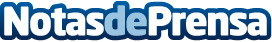 Alianza entre el IRSN y TecnatomDatos de contacto:Nota de prensa publicada en: https://www.notasdeprensa.es/alianza-entre-el-irsn-y-tecnatom Categorias: Otras Industrias http://www.notasdeprensa.es